Внеклассное мероприятие по химии в 8-9 классах«Химический  эрудикон»Составитель:  Акдавлетова Ирина Анатольевна, учитель химииЦель:   развивать познавательный и позитивный  интерес к предмету химии, а также определить  уровень и глубину знаний по предмету.Задачи:-образовательные:закрепление знаний  и умений учащихся, полученные на уроках химии в 8 классе; расширение общего кругозора;-воспитательные:формирование  навыков  коллективной  работы, потребности  взаимопомощи.-развивающие: развитие логического мышления, внимания, памяти;развитие потребности в самостоятельном приобретении новых знаний, активизировав познавательную деятельность;развитие стойкого позитивного интереса к предмету.Место и время проведения: в период проведения предметной  недели  -  экологической культуры (биологии, химии, географии)игра проводится во внеурочное время. рассчитана на 30-40 минут. для проведения необходимы пять классных комнат. Оборудование и материалы: 	Маршрутные листы, раздаточный материал (рис. «Перегонной установки», кроссворд, занимательные вопросы по химии) , компьютер, СD-«Уроки химии Кирилла и Мефодия. 8-9 класс»-современный интерактивный курс с использованием мультимедиа-средств обучениячАннотация игры:	Игра проходит в форме игры вертушки. Команды получают маршрутные  листы.  Восьмиклассники  должны  принять участие  на  пяти  станциях: 1) Великие химики, 2) Химическая лаборатория, 3) Химический сканворд, 4) Эрудицион,  5)Основные классы неорганических соединений.Ход внеклассного мероприятияПриветствие участников.   Организационный момент. Мы рады приветствовать всех участников игры «Химический эрудикон». Сегодня Вам предоставлена возможность не только показать свои знания и умения, полученные на уроках химии, но и применить быстроту своего мышления, внимания. Надеюсь, задания, которые Вас ждут на каждой станции, раскроют перед Вами мир химии несколько с другой стороны.  Мы Вам желаем успехов и пусть победят сильнейшие (Капитаны получают маршрутные листы и команды приступают к игре). Станция «Великие химики»Этап проходит в форме аукциона. Максимальное количество баллов, которое может набрать команда, - 5, при условии, что по первой же подсказке называет имя ученого-химика. При использовании второй подсказки - 4 баллов, и так далее до 0. Станция «Химическая лаборатория»На этой станции ребятам будет предложен рисунок «Лабораторной  перегонной установки» (Приложение 1),  на котором надо указать названия химической посуды, самой  установки и цель её применения.(Ответы:  1.-градусник, 2.-штатив, 3.-колба Вюрца, 4.- спиртовка, 5.-холодильник, 6.-аллонж, 7.- плоскодонная колба;  название  установки – «Лабораторной  перегонной установки»; значение – разделение веществ из однородных растворов).Станция «Химический кроссворд»Ребятам необходимо решить кроссворд  и  прочитать слово по вертикали (Приложение 2).Кроссворд   «Вещества – указатели».1.Наука о веществах и их свойствах.
2.Вещества, состоящие из двух элементов.
3.Показывает число атомов в молекуле.
4.Горизонтальный ряд элементов, начинающийся щелочным металлом и заканчивающийся инертным газом.
5.Явление, в результате которого из одних веществ образуются другие.
6. Элемент 4 группы побочной подгруппы.
7. То, из чего состоят тела.
8. Признаки, по которым одни вещества отличаются от других.
9.Ученый, предложивший планетарную модель строения атома.
10.Элемент, у которого в ядре атома 33 протона.ОТВЕТЫ: 1.химия, 2.бинарные, 3.индекс, 4.период, 5.реакция, 6.титан, 7.вещество, 8.свойства, 9.Резерфорд, 10.мышьяк. В выделенном столбике – ИНДИКАТОРЫ.Станция «Эрудицион»На этой станции в течение10 минут ребята должны дать как можно больше правильных ответов на вопросы:Станция «Основные классы неорганических соединений»На компьютере установлена игра «Химическая защита» . Игрокам нужно сбить не все мишени, а только те, на которых написаны формулы оксидов (кислот, оснований, солей – в зависимости от задачи). Если пропустить нужную мишень или сбить другую – игра закончится! Подведение итогов и награждение победителей.    Укажите названия химической посуды.                                                                              Название  установки и цель её применения     1.__________________________   4.____________________________                                                  ___________________________________  2.__________________________   5.____________________________                                                   ____________________________________      3.__________________________  6.____________________________                                                  ______________________________________      		7.______________________________		                                                            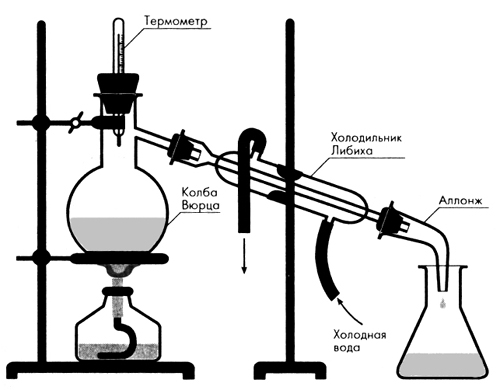 Приложение 2Кроссворд   «Вещества – указатели».1.Наука о веществах и их свойствах.
2.Вещества, состоящие из двух элементов.
3.Показывает число атомов в молекуле.
4.Горизонтальный ряд элементов, начинающийся щелочным металлом и заканчивающийся инертным газом.
5.Явление, в результате которого из одних веществ образуются другие.
6. Элемент 4 группы побочной подгруппы.
7. То, из чего состоят тела.
8. Признаки, по которым одни вещества отличаются от других.
9.Ученый, предложивший планетарную модель строения атома.
10.Элемент, у которого в ядре атома 33 протона.Приложение 3МАРШРУТНЫЙ ЛИСТ    8 «     » класса№/№Баллы Подсказка 15Этот российский ученый родился 8(19) ноября в д.Денисовка в семье помора. В 19 лет ушел учиться. С 1731 года учится в Славяно-греко-латинской академии в Москве, с 1735 в Академическом университете в Санкт-Петербурге, в 1736-41 в Германии.24Основоположник металлургии в России, организовал производство стекла /ныне это Ленинградский фарфоровый завод/, занимался мозаикой. Из его 40 работ сохранилось 23. Они находятся в Русском музее, Эрмитаже, Историческом   музее.33Ученый – естествоиспытатель, энциклопедист, основоположник физхимии; поэт, заложивший основу современного русского языка; художник, историк,  поборник русского в науке, в просвещении.42Описал строение Земли, объяснил происхождение многих полезных ископаемых и минералов. Подчеркивал важность исследования Северного морского пути, освоения Сибири.51Создатель первого в России университета и сам являлся университетом. За    открытие закона «Сохранение массы веществ и энергии»  был предан анафеме церковью. К тому же в  те времена ценилась борода, а   он был безбородыйОтвет: Михаил Васильевич Ломоносов.Ответ: Михаил Васильевич Ломоносов.Ответ: Михаил Васильевич Ломоносов.15Он родился 8 февраля в городе Тобольске в семье директора местной гимназии и был семнадцатым ребенком в семье.24Исследуя  верхние слои атмосферы, он в 1887 году один, без пилота, поднялся на воздушном шаре для наблюдения солнечного затмения. 33Он с полным правом может считаться отцом химизации отечественной промышленности и сельского хозяйства. На основании детального изучения сырьевой топливной базы России он опубликовал ряд химико-экономических исследований и статей о необходимости подъема отечественной каменноугольной и нефтяной промышленности. 42 В своем труде “Основы химии” он впервые обобщил и систематизировал огромное число разрозненных химических фактов и наблюдений, заложив фундамент здания современной химической науки. 51В 1869 году, в возрасте 35 лет, сделал великое открытие, суть которого в том,  что  “Свойства элементов и их соединений находятся в периодической зависимости от атомной массы элементов”. Ответ: Дмитрий Иванович МенделеевОтвет: Дмитрий Иванович МенделеевОтвет: Дмитрий Иванович Менделеев15Он родился 6 сентября 1828 года в городе Чистополе Казанской губернии и, рано лишившись матери, воспитывался в семье бабушки и дедушки. 24Его первыми учителями в Казанском университете были Н. Н. Зинин и К. К. Клаус. Под их руководством он получил великолепную лабораторную подготовку.33Этот ученый стал инициатором разведения чая на Кавказе. Обнаружив недалеко от Сухуми дикорастущие кусты чая, он основал первую на Кавказе чайную плантацию42Этот ученый принимал горячее участие в развитии и укреплении женского высшего образования в России.51В период наивысшего подъема своего творчества он написал свой знаменитый учебник “Введение к полному изучению органической химии”. Первый выпуск этого учебника вышел на русском языке в 1864 году. Вслед за этим последовал его перевод на немецкий язык, чрезвычайно способствовавший распространению среди зарубежных химиков теории химического строения органических веществ.                                           Ответ:  Александр Михайлович Бутлеров 1.2.3.4.5.6.7.8.9.10.№ /№ВопросОтвет1Бронзовый век – исторический период, характеризующийся развитием металлургии бронзы – сплава очень хорошо известного металла с оловом – и распространением бронзовых орудий труда и оружия. Древние римляне назвали этот металл в честь острова Кипр. О каком металле идёт речь?Медь2Известно, что с изобретением фотоаппаратов широко использовалась магниевая вспышка для освещения, фотографируемого объекта. Магний, ярко сгорая, излучает ослепительный свет, а при этом получается белый порошок, образующий дым при вспышке. Белый порошок – это оксид магния. (Напишите уравнение реакции, происходящей при вспышке магния,  укажите тип реакции)2 Mg + O2 = 2 MgO, реакция соединения3Решите ребус и узнаете название химического элемента 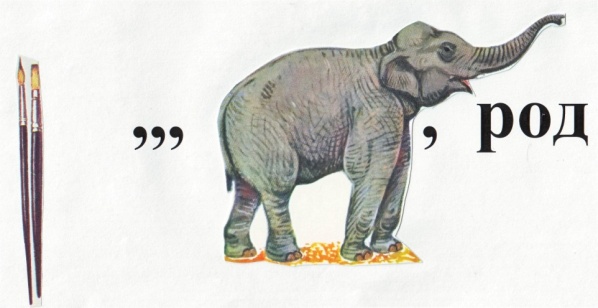 Кислород4В головоломке затаились названия четырёх простых веществ. Читать названия можно только по вертикали и горизонтали или сверху вниз и снизу вверх, или слева направо и справа налево. Найдите эти названия.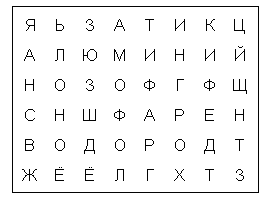 Алюминий, озон, графит, водород5Предложите простейший способ выделения в чистом виде компонентов смеси, состоящей из железных опилок, порошка цинка, сахарного песка.Железо отделяется магнитом, к остальной части приливают воду — цинк остается на дне, сахарный песок растворяется. Сахарный песок фильтруют, полученный раствор выпаривают - остается сахар.6Во время похода Александра Македонcкого в Индию офицеры реже болели желудочно-кишечными заболеваниями, чем солдаты. Почему?Офицеры пользовались посудой, изготовленной из серебра7Отгадайте загадку:Посреди –  изделие, сладкое на вкус.По краям прибавлены нота и союз,Целое же вспомнить вам не мудрено:В химлаборатории встречается оно.Ре – торт – а8Отрывок из сказки В.Ф. Одоевского “Мороз Иванович” Между тем Рукодельница воротится, воду процедит, в кувшин нальёт, да ещё такая мастерица: коли вода нечиста, так свернет лист бумаги, положит в неё угольки да песку крупного насыплет, вставит ту бумагу в кувшин да нальёт в него воды, а вода–то знай проходит сквозь песок да сквозь угли и капает в кувшин чистая, словно хрустальная.Как называется данный процесс? На каком свойстве угля он основан?Процессы: фильтрования и адсорбции. Уголь обладает свойством адсорбции – удерживать, на своей поверхности растворённые в воде вещества.9Самый крупный из найденных алмазов получил имя «Куллиан». Он был обнаружен в 1905 году около г. Претории в Южной Африке. Масса «Кулиана» составляла 3106 каратов или 621г, и стоил он 9 млн. фунтов стерлингов. Какая существует связь между алмазами и грифелем простого карандаша?Это  аллотропные видоизменения углерода10В 1870 – 1875 гг. в Петербургской академии наук обсуждалась возможность использования для названий химических соединений сочетание слов, подобных русским именам и отчествам. Например, для воды предлагалось название «водород кислородович», для вещества KCl – «калий хлорович», Al4C3 – «глиноземий углеродович». Дайте название веществам по современной номенклатуре.H2O – оксид водородаKCl – хлорид калияAl4C3 – карбид алюминия11Найдите ошибку в высказывании: «По составу минеральных солей мед почти идентичен крови человека. Мед содержит 450 микроэлементов, из которых половина встречается только в меде» Известно всего 118 элементов12Переведите с химического языка на общепринятый следующие выражения: А) Куй феррум, пока горячо.Б) Слово - аргентум, а молчание - аурум.В) Стойкий станнумный солдатик.А) Куй железо, пока горячоБ) Слово - серебро, а молчание - золотоВ) Стойкий оловянный солдатик13Демонстрация опыта “Извержение вулкана”. Определите тип происходящих химических реакций.(NH4)2Cr2O7      t       Cr2O3  + N2 + 4 Н2ОРазложение дихромата аммония14Без этого вещества человек не может долго обходиться (суточная норма – 8 г). В старину оно нередко заменяло деньги (в средние века им иногда расплачивались с крестоносцами). В древности просыпать данное вещество означало навлечь на себя гнев богов или просто неприятности.Поваренная соль NaCl15Известно, что в атмосфере на высоте 15 км имеется озоновый слой, защищающий все живое от губительных ультрафиолетовых лучей. По мнению ученых, разрушают его фреоны и некоторые другие газы, а какой фактор является основной причиной его воспроизводства?Ультрафиолет.1.2.3.4.5.6.7.8.9.10.